ҠАРАР							              ПОСТАНОВЛЕНИЕ22 апрель  2019 йыл			      № 15     	              22 апреля  2019 годаО внесении изменений в постановление от  13 декабря  2012г. № 29   «Об утверждении порядка осуществления администрациейсельского поселения Султанбековский сельсовет муниципального района Аскинский район Республики Башкортостан  бюджетных полномочий  главных администраторов доходов бюджетов бюджетной системы Российской Федерации»	В целях реализации положений статьи 160.1 Бюджетного кодекса Российской Федерации, п о с т а н о в л я ю:1. Внести  изменения в постановление   от  13 декабря 2012г. №29    «Об утверждении порядка осуществления администрацией сельского поселения Султанбековский  сельсовет муниципального  района Аскинский район Республики Башкортостан   бюджетных полномочий  главных администраторов доходов бюджетов бюджетной системы Российской Федерации» по коду бюджетной классификации:- 000 2 0249999 10 0000 150 «Прочие межбюджетные трансферты, передаваемые бюджетам сельских поселений» установить коды подвида дохода:2.Настоящее постановление вступает в силу со дня подписания.3.Контроль за исполнением настоящего постановления оставляю за собой.Глава сельского поселения                                                   Ф.Ф. Шарафутдинов	                   БАШҠОРТОСТАН РЕСПУБЛИКАҺЫ АСҠЫН РАЙОНЫ МУНИЦИПАЛЬ РАЙОНЫНЫҢ СОЛТАНБӘК АУЫЛ СОВЕТЫ АУЫЛ БИЛӘМӘҺЕ ХАКИМИӘТЕ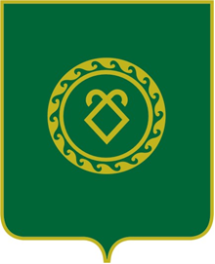 АДМИНИСТРАЦИЯСЕЛЬСКОГО ПОСЕЛЕНИЯСУЛТАНБЕКОВСКИЙ СЕЛЬСОВЕТМУНИЦИПАЛЬНОГО РАЙОНААСКИНСКИЙ РАЙОНРеспублики Башкортостан5497 150реализация мероприятий по обеспечению жильем молодых семей5675 150улучшение жилищных условий граждан, проживающих в сельской местности, в том числе молодых семей и молодых специалистов7220 150предоставление социальных выплат молодым семьям на приобретение (строительство) жилого помещения7221 150предоставление социальных выплат молодым семьям при рождении (усыновлении) ребенка (детей)7222 150улучшение жилищных условий граждан, проживающих в сельской местности